9. Аномалии окклюзии зубных рядов, этиология, клиника, диагностика, лечение. Сагиттальные аномалии: мезиальная окклюзия.Тест:1-22-43-34-35-16-17-28-49-110-211-312-213-114-415-116-3Ответ на задачу:1. Поставьте диагноз: хронический катаральный гингивит2. Укажите этиопатогенетические факторы в развитии данного заболевания: наличие в полости рта брекет-системы, низкий уровень гигиены: неправильная техника чистки зубов;  недостаточное время чистки; неправильно подобранные средства и предметы гигиены ( щетка, паста, отсутствие ирригатора); отсуствие профессиональной гигиены( необходима 1 раз в 3 месяца при ношении брекет-системы)3.Укажите основной метод обследования, обязательный для постановки диагноза: зондирование зубодесневых карманов, определение пародонтальных индексов, оптг.4.Как называется чистка зубов, которая проводится с целью коррекции техники чистки зубов и закрепления полученных навыков у пациента: контролируемая чистка5. Дайте рекомендации пациенту, позволяющие снизить риск повторного развития данного заболевания, повышения качества удаления зубного налета и улучшения кровообращения в тканях пародонта.Необходимо использовать следующие предметы гигиены: - специальная ортодонтической щетка (имеет V-образный вырез в щетине, что облегчает чистку с установленными брекетами);- ершик для зубов (позволит вычистить из под дуги и около брекетов остатки застрявшей пищи и удалит налет); - зубная нить, флосс(лучше использовать супер-флосс);- монопучковая щетка( как дополнение, позволяет очищать стыки зубов);- ирригатор полости рта.2. Необходимо использовать следующие средства гигиены: - ополаскиватель для полости рта с экстрактами трав ( защитит от размножения бактерий и снимет раздражение десен);зубная паста с содержанием кальция и фтора для укрепления зубной эмали.3. Использовать следующую технику чистки( чистить не менее 2х раз - утром и вечером):  1) разделить челюсть на три части: переднюю — от клыка до клыка и две боковые (за клыками).  2) в среднем чистить - 10 минут  3) Щетку располагают на границе зубов и десен и выметающими движениями по направлению к жевательным поверхностям зубов производят чистку. На каждый зуб должно уходить около 10 сек. Также очищают жевательную и язычную (внутреннюю) поверхности зубов. После этого круговыми движениями щетки массируются десны и очищается язык. Следующим этапом производится очистка пространств под дугой и возле брекетов. Для этого используется зубной ершик. Ершик вводят под дугу со стороны жевательной поверхности зуба и производят очистку движениями вверх-вниз.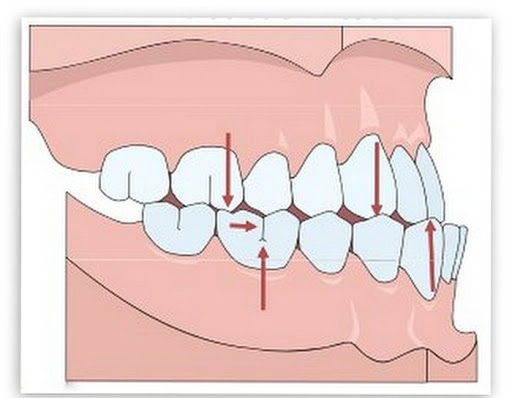   4) Недоступные для зубной шетки пространства между зубами и зону вокруг брекетов эффективно очищается с помощью зубной нити (флосса).  5) Завершают чистку ополаскиваем полость рта водой и ополаскивателем для полости рта.4. Если нет возможности почистить зубы после еды - эффективно использовать пенки.5. Проводить профессиональную гигиену полости рта не менее 1 раза в 3 месяца.Проиллюстрировать изучаемую патологию пятью примерами (рисунок, фото).Мезиальная окклюзия: 3 класс Энгля по молряам и клыкам (рисунок)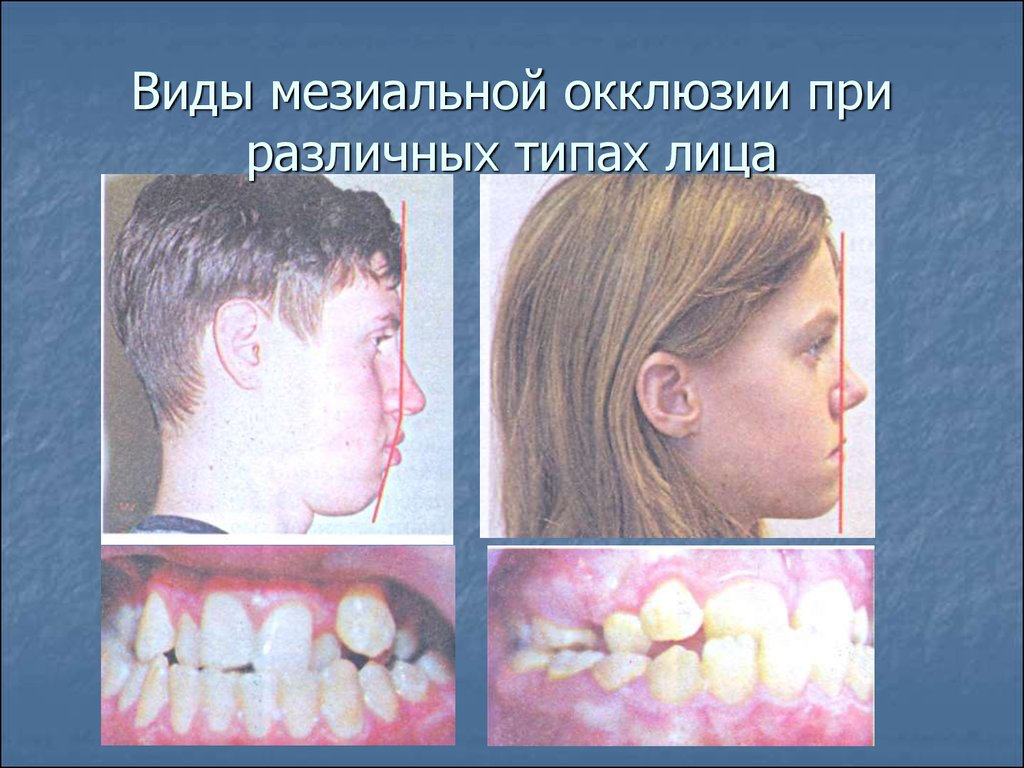 Профиль пациентов с мезиальной окклюзией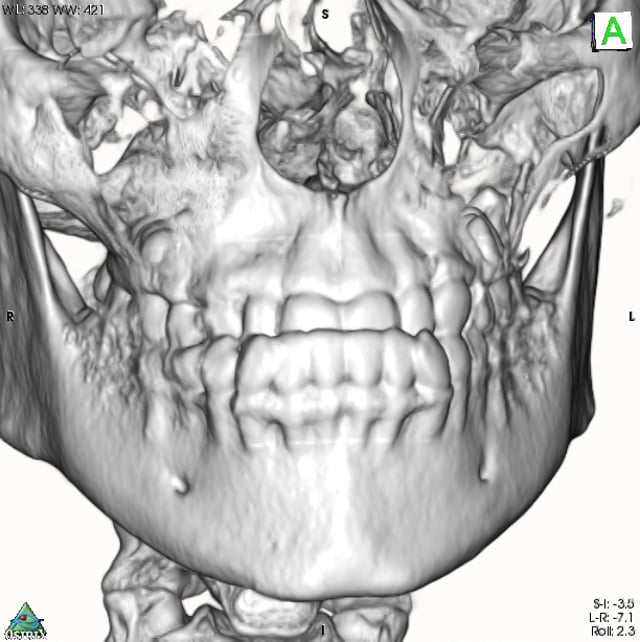 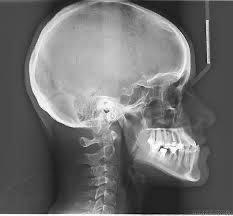 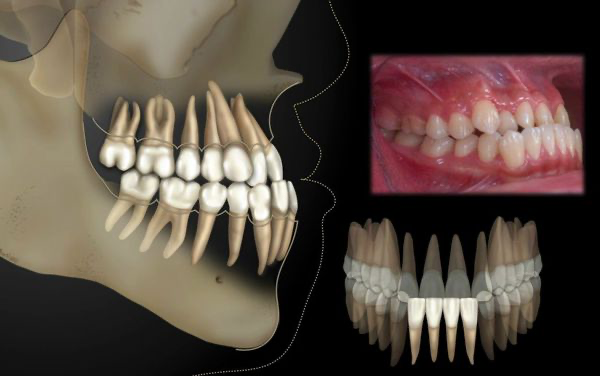 